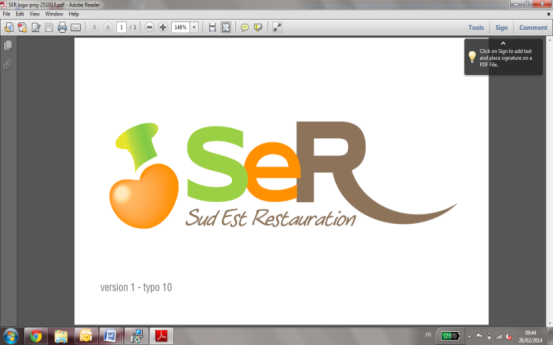 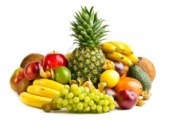 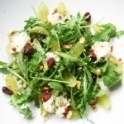 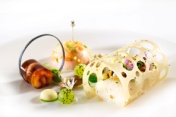 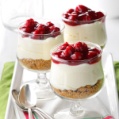 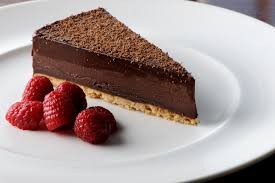 Menu OVE du 17 au 23 avril 2023DéjeunerDînerLundi17/04Cervelas cornichonsTerrine de légumes Foie de veau Poisson sauce crème Gnocchis et légumesFromage ou laitageFruitSalade composée(Surimi et poivrons)Tarte aux fromages Fromage ou laitageGâteau de semouleMardi 18/04Salade verte au surimiSauté de porc à l’ananasGalette de légume Riz Madras et légumesFromage ou laitagePoire MelbaSalade de pommes de terre au thonCroque fromagePoêlée de légumes Fromage ou laitageFlan au caramelMercredi 19/04Poireaux vinaigrette Roti de dinde sauce CurryPoisson sauce curry Blé et légumes du soleil Fromage ou laitageChou à la crèmeSalade de perle marinePizza fromageFromage ou laitageCompote aux SpéculosJeudi 20/04Salade tomates et fétaPaleron de bœuf Filet de poisson meunière  au citronFrites Fromage ou laitageGlaceSalade de crudités(Carottes, choux chinois, mais) Omelette MéditerranéenneFromage ou laitageRiz au laitVendredi 21/04Salade d’avocats mayonnaiseFilet de dorade sauce ViergeSemoule aux petits légumes Fromage ou laitageFruitSalade de lentilles(Tomates, échalotes)Crêpe emmentalSauce champignonsFromage ou laitage Liégeois caféSamedi 22/04Terrine aux 2 poissons maisonSauté de veau sauce moutardeNuggets et beurre blancTagliatellesFromage ou laitageEntremet à la mangue Salade verteBrandade de poisson Fromage ou laitage Compote aux fruits Dimanche23/04Salade d’haricots verts          Cuisse de poulet au jusCroque fromage Gratin dauphinois Fromage ou laitage             Tiramisu Salade de pois chicheQuenelle gratinée Fromage ou laitageFruit 